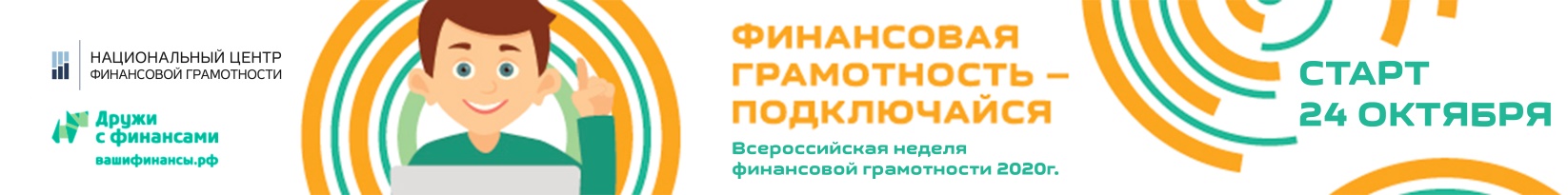 ВСЕРОССИЙСКАЯ НЕДЕЛЯ ФИНАНСОВОЙ ГРАМОТНОСТИ  - 202024 по 31 ОКТЯБРЯ 2020 года в доступном для каждого дистанционном формате пройдет Всероссийская неделя финансовой грамотности. Мероприятия Недели направлены на обеспечение массового распространения просветительской достоверной информации, необходимой для грамотного решения финансовых вопросов в период посткоронакризиса. Организатором выступает Национальный центр финансовой грамотности при поддержке Проекта Минфина России и Всемирного банка «Содействие повышению финансовой грамотности населения и развитию финансового образования в РФ» и более 70 партнеров по всей территории России. ПРИГЛАШАЕМ ЖИТЕЛЕЙ ОБЛАСТИ  - различных возрастных категорий, семейного и социального положения (включая школьников, студентов, взрослых и пенсионеров) - принять участие в различных ОНЛАЙН - АКТИВНОСТЯХ, а также узнать полезную достоверную информацию. Партнеры недели, консультанты по финансовой грамотности проекта вашифинансы.рф и эксперты Национального центра финансовой грамотности подробно осветят ключевые темы Недели: кредиты, кредитные каникулы и кредитная история – влияние коронаризиса и меры предосторожности;льготы, субсидии и прочие актуальные формы финансовой поддержки;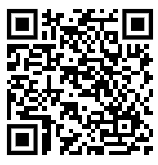 финансовая самооборона в условиях коронакризиса;адаптация бюджета к новым экономическим условиям;кибермошенничество и киберзащита;повышение финансовой устойчивости: набор первых мер;разговоры с детьми на непростые финансовые темы - потеря работы, кредитные обязательства, вынужденный переезд, необходимость сокращения расходов;финансовая сторона образования на «удалёнке» – курсы, репетиторы, налоговые льготы и мотивация.Подробный перечень активностей и возможностей, а также график ПРЯМЫХ ЭФИРОВ и КОНСУЛЬТАЦИЙ доступен на сайте Недели: http://www.week.vashifinancy.ru/ Далее гости Недели смогут принять участие в цикле открытых онлайн-встреч с экспертами из ведущих государственных ведомств страны. ЯРОСЛАВСКАЯ ОБЛАСТЬ  будет представлена в рамках Недели онлайн -  экскурсией «От копейки до тысячи»  и прямыми эфирами ведущих экспертов Отделения по Ярославской области Главного управления Центрального банка Российской Федерации по Центральному федеральному округу. Кроме того, все гости смогут принять участие в многочисленных  ИГРАХ, ВИКТОРИНАХ, КВЕСТАХ, МАРАФОНАХ, а также посетить другие уникальные события. Уже запланировано более 50 прямых эфиров в социально сети «Одноклассники» в верифицированной группе НЦФГ: https://ok.ru/fingramotnostОсенью планируется проведение СЕМЕЙНОГО ФИНАНСОВОГО ФЕСТИВАЛЯ, в рамках которого гостям будет доступно более 50 видов интерактивной деятельности. За анонсом и программой следите на сайте https://familymoneyfest.ru/ .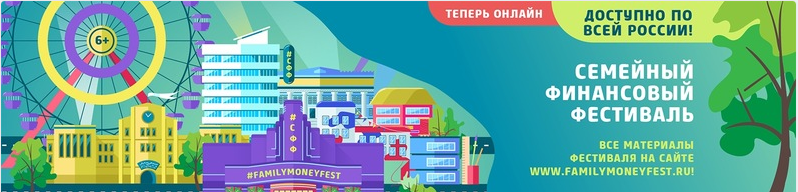 